Zadanie 1:Kochani uczniowie! Policzcie ile pszczół jest na obrazku! Wypiszcie nazwy wszystkich zwierząt, jakie widzicie. Powodzenia 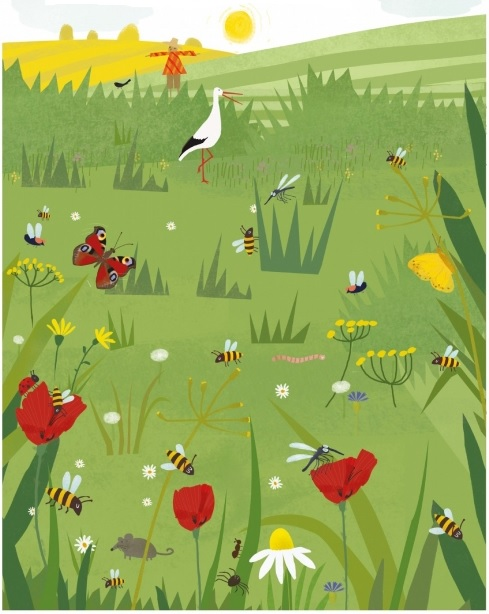 Zadanie 2:Znajdźcie taki układ figur. Nie musicie drukować kartki. Powodzenia 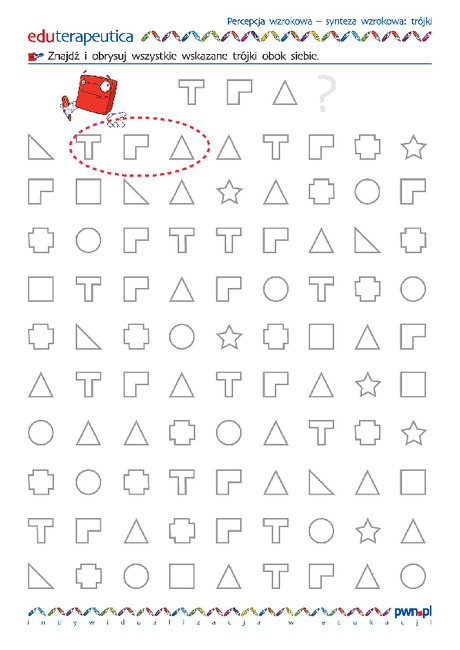 